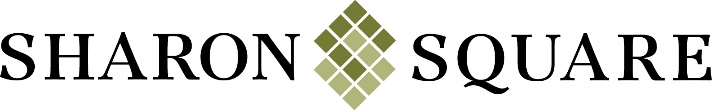 		MEDIA CONTACT: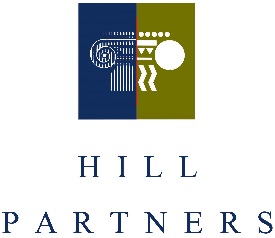 Paulette CaputoHill Partners, Inc.704.551.2202pcaputo@hillpartnersinc.comHill Partners, Inc. announces Dilworth Tasting Room SouthPark and a new The Bar Method coming soon to Sharon SquareCharlotte, NC – October 14, 2020 – In keeping with its promise to provide unique and exciting experiences at its properties, Hill Partners, Inc. is excited to announce two new deals signed at Sharon Square.Dilworth Tasting Room, a neighborhood wine bar with small plates and elevated cocktails that has been a staple in Dilworth since 2016, is expanding into SouthPark.  Led by owner Jaffer Kovic, the Sharon Square location will offer expanded food, wine, and cocktail menus with the same level of exquisite hospitality and service guests have come to know and love in Dilworth.“We are excited to expand into SouthPark to meet the needs of our customer,” said Jaffer Kovic, CEO of Assail LLC.  “We have been looking for an ideal location for a few years and we are so pleased that an opportunity became available with Hill Partners.”Dilworth Tasting Room SouthPark will take over the former Corkbuzz location. The 3,873-square-foot space will undergo an extensive remodel with completion in time for a Q1 2021 opening.After closing earlier this year, The Bar Method will return to Sharon Square, re-opening the studio under new ownership.  The Bar Method is barre’s premier studio, known for its challenging total body workouts, increased strength and endurance and overall wellbeing. The Bar Method workout was created under the guidance of physical therapists to ensure an effective and challenging workout for students. The highly trained instructors bring the workout to life, guiding and motivating students through isometric and eccentric movements that deliver results you can see after only a few sessions.The 3,000-square-foot space at Sharon Square is currently under renovation and is scheduled to open in December 2020.“We are very excited to welcome The Bar Method and Dilworth Tasting Room SouthPark to Sharon Square,” said Robert H. Spratt, Jr., President of Hill Partners, Inc.  “The addition of these tenants shows our commitment to the SouthPark community and are a continuation of our efforts to bring exceptional and in-demand experiences to Sharon Square.Earlier this year, Hill Partners brought KASHIYAMA to Sharon Square.  KASHIYAMA, a custom-design, made-to measure suit retailer, opened in July.With Hill Partners’ execution of these three new leases, Sharon Square is now 96% occupied.About Sharon SquareSharon Square is a mixed-use development located in the heart of SouthPark.  Anchored by Whole Foods Market and regional offices of SunTrust Bank, Sharon Square is a walkable community offering a compelling selection of boutique shops, specialty restaurants, elegant apartments, and Class A office space. For more information on Sharon Square, please visit www.hillpartnersinc.com.About Hill Partners, Inc.Hill Partners, Inc. founded in 1983, is a national commercial real estate firm specializing in providing innovative retail and mixed-use development solutions. The company concentrates on three basic divisions: Project Conceptualization, which includes feasibility studies, strategic planning, merchandising and market research; Project Implementation, which includes design management, development/construction management and merchant recruitment; and Property/Asset Management, including operations, tenant relations, consumer marketing, and accounting.  For more information, please visit www.hillpartnersinc.com.